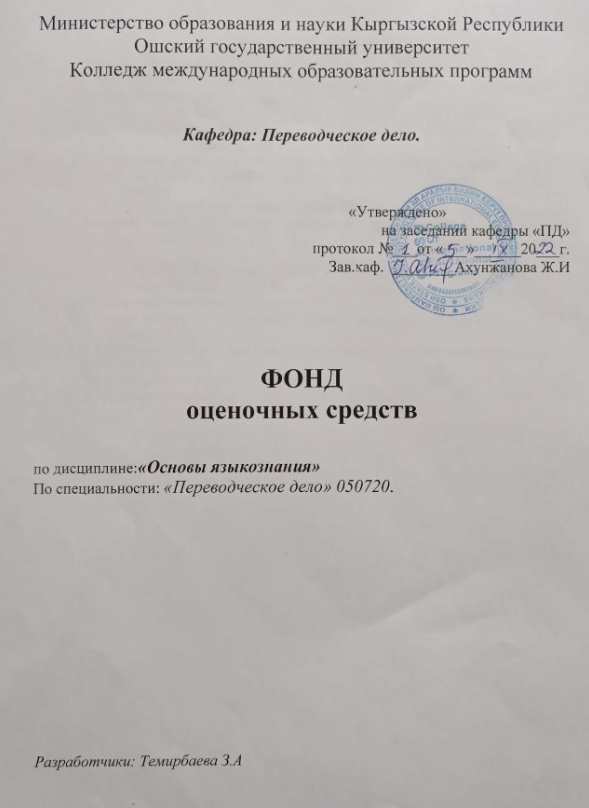 Паспортфонда оценочных средств по дисциплине"Основы языкознания".1.Оценочные средства по дисциплинам2.Паспорт фонда оценочных средств по дисциплине3.Критерии оценивания по дисциплине «Основы языкознания»4.Критерии оценки на экзамене5.Таблица выставления балловРаздел IИстория происхождения языков мираВводный курс1.Введение и предмет языкознания2.Теория происхождения языка3.Язык как общественное явление4.Язык как система системРаздел IИстория происхождения языков мираВводный курс1.Введение и предмет языкознания2.Теория происхождения языка3.Язык как общественное явление4.Язык как система системРаздел IИстория происхождения языков мираВводный курс1.Введение и предмет языкознания2.Теория происхождения языка3.Язык как общественное явление4.Язык как система системРаздел IИстория происхождения языков мираВводный курс1.Введение и предмет языкознания2.Теория происхождения языка3.Язык как общественное явление4.Язык как система системРаздел IИстория происхождения языков мираВводный курс1.Введение и предмет языкознания2.Теория происхождения языка3.Язык как общественное явление4.Язык как система системРаздел IИстория происхождения языков мираВводный курс1.Введение и предмет языкознания2.Теория происхождения языка3.Язык как общественное явление4.Язык как система системРаздел IИстория происхождения языков мираВводный курс1.Введение и предмет языкознания2.Теория происхождения языка3.Язык как общественное явление4.Язык как система системРаздел IИстория происхождения языков мираВводный курс1.Введение и предмет языкознания2.Теория происхождения языка3.Язык как общественное явление4.Язык как система системРаздел IИстория происхождения языков мираВводный курс1.Введение и предмет языкознания2.Теория происхождения языка3.Язык как общественное явление4.Язык как система системРаздел IИстория происхождения языков мираВводный курс1.Введение и предмет языкознания2.Теория происхождения языка3.Язык как общественное явление4.Язык как система системРаздел IИстория происхождения языков мираВводный курс1.Введение и предмет языкознания2.Теория происхождения языка3.Язык как общественное явление4.Язык как система системОценочныесредстваОценочныесредстваОценочныесредстваОценочныесредстваОценочныесредстваОценочныесредстваОценочныесредстваРаздел IИстория происхождения языков мираВводный курс1.Введение и предмет языкознания2.Теория происхождения языка3.Язык как общественное явление4.Язык как система системРаздел IИстория происхождения языков мираВводный курс1.Введение и предмет языкознания2.Теория происхождения языка3.Язык как общественное явление4.Язык как система системРаздел IИстория происхождения языков мираВводный курс1.Введение и предмет языкознания2.Теория происхождения языка3.Язык как общественное явление4.Язык как система системРаздел IИстория происхождения языков мираВводный курс1.Введение и предмет языкознания2.Теория происхождения языка3.Язык как общественное явление4.Язык как система системРаздел IИстория происхождения языков мираВводный курс1.Введение и предмет языкознания2.Теория происхождения языка3.Язык как общественное явление4.Язык как система системРаздел IИстория происхождения языков мираВводный курс1.Введение и предмет языкознания2.Теория происхождения языка3.Язык как общественное явление4.Язык как система системРаздел IИстория происхождения языков мираВводный курс1.Введение и предмет языкознания2.Теория происхождения языка3.Язык как общественное явление4.Язык как система системРаздел IИстория происхождения языков мираВводный курс1.Введение и предмет языкознания2.Теория происхождения языка3.Язык как общественное явление4.Язык как система системРаздел IИстория происхождения языков мираВводный курс1.Введение и предмет языкознания2.Теория происхождения языка3.Язык как общественное явление4.Язык как система системРаздел IИстория происхождения языков мираВводный курс1.Введение и предмет языкознания2.Теория происхождения языка3.Язык как общественное явление4.Язык как система системРаздел IИстория происхождения языков мираВводный курс1.Введение и предмет языкознания2.Теория происхождения языка3.Язык как общественное явление4.Язык как система системУстный опросРефератДоклад ПрезентацияУстный опросРефератДоклад ПрезентацияУстный опросРефератДоклад ПрезентацияУстный опросРефератДоклад ПрезентацияУстный опросРефератДоклад ПрезентацияУстный опросРефератДоклад ПрезентацияУстный опросРефератДоклад ПрезентацияКомпетенцииОК-4 Осуществлять поиск, интерпретацию и использование информации, необходимой для эффективного выполнения профессиональных задач, профессионального и личностного развития.ПК-9 	 Умеет использовать понятийный аппарат философии, основ языкознания и теории перевода при решении профессиональных задач.ОК-4 Осуществлять поиск, интерпретацию и использование информации, необходимой для эффективного выполнения профессиональных задач, профессионального и личностного развития.ПК-9 	 Умеет использовать понятийный аппарат философии, основ языкознания и теории перевода при решении профессиональных задач.ОК-4 Осуществлять поиск, интерпретацию и использование информации, необходимой для эффективного выполнения профессиональных задач, профессионального и личностного развития.ПК-9 	 Умеет использовать понятийный аппарат философии, основ языкознания и теории перевода при решении профессиональных задач.ОК-4 Осуществлять поиск, интерпретацию и использование информации, необходимой для эффективного выполнения профессиональных задач, профессионального и личностного развития.ПК-9 	 Умеет использовать понятийный аппарат философии, основ языкознания и теории перевода при решении профессиональных задач.ОК-4 Осуществлять поиск, интерпретацию и использование информации, необходимой для эффективного выполнения профессиональных задач, профессионального и личностного развития.ПК-9 	 Умеет использовать понятийный аппарат философии, основ языкознания и теории перевода при решении профессиональных задач.ОК-4 Осуществлять поиск, интерпретацию и использование информации, необходимой для эффективного выполнения профессиональных задач, профессионального и личностного развития.ПК-9 	 Умеет использовать понятийный аппарат философии, основ языкознания и теории перевода при решении профессиональных задач.ОК-4 Осуществлять поиск, интерпретацию и использование информации, необходимой для эффективного выполнения профессиональных задач, профессионального и личностного развития.ПК-9 	 Умеет использовать понятийный аппарат философии, основ языкознания и теории перевода при решении профессиональных задач.ОК-4 Осуществлять поиск, интерпретацию и использование информации, необходимой для эффективного выполнения профессиональных задач, профессионального и личностного развития.ПК-9 	 Умеет использовать понятийный аппарат философии, основ языкознания и теории перевода при решении профессиональных задач.ОК-4 Осуществлять поиск, интерпретацию и использование информации, необходимой для эффективного выполнения профессиональных задач, профессионального и личностного развития.ПК-9 	 Умеет использовать понятийный аппарат философии, основ языкознания и теории перевода при решении профессиональных задач.ОК-4 Осуществлять поиск, интерпретацию и использование информации, необходимой для эффективного выполнения профессиональных задач, профессионального и личностного развития.ПК-9 	 Умеет использовать понятийный аппарат философии, основ языкознания и теории перевода при решении профессиональных задач. РОдЗнает теорию  основы языкознания и  истории происхождения языкаУмеет различать типы основы языкознания и приводить примеры к каждому из них.Владеет навыками систематизировать и обобщить знание полученные  по данному разделу.Знает теорию  основы языкознания и  истории происхождения языкаУмеет различать типы основы языкознания и приводить примеры к каждому из них.Владеет навыками систематизировать и обобщить знание полученные  по данному разделу.Знает теорию  основы языкознания и  истории происхождения языкаУмеет различать типы основы языкознания и приводить примеры к каждому из них.Владеет навыками систематизировать и обобщить знание полученные  по данному разделу.Знает теорию  основы языкознания и  истории происхождения языкаУмеет различать типы основы языкознания и приводить примеры к каждому из них.Владеет навыками систематизировать и обобщить знание полученные  по данному разделу.Знает теорию  основы языкознания и  истории происхождения языкаУмеет различать типы основы языкознания и приводить примеры к каждому из них.Владеет навыками систематизировать и обобщить знание полученные  по данному разделу.Знает теорию  основы языкознания и  истории происхождения языкаУмеет различать типы основы языкознания и приводить примеры к каждому из них.Владеет навыками систематизировать и обобщить знание полученные  по данному разделу.Знает теорию  основы языкознания и  истории происхождения языкаУмеет различать типы основы языкознания и приводить примеры к каждому из них.Владеет навыками систематизировать и обобщить знание полученные  по данному разделу.Знает теорию  основы языкознания и  истории происхождения языкаУмеет различать типы основы языкознания и приводить примеры к каждому из них.Владеет навыками систематизировать и обобщить знание полученные  по данному разделу.Знает теорию  основы языкознания и  истории происхождения языкаУмеет различать типы основы языкознания и приводить примеры к каждому из них.Владеет навыками систематизировать и обобщить знание полученные  по данному разделу.Знает теорию  основы языкознания и  истории происхождения языкаУмеет различать типы основы языкознания и приводить примеры к каждому из них.Владеет навыками систематизировать и обобщить знание полученные  по данному разделу.Цели     темУсвоение основных положений языкознания как науки о языке, ознакомление с отраслями языкознания и основными проблемами, изучаемыми современным языкознанием. Получение представлений о социальной природе языка, его сущности и функциях.Усвоение основных положений языкознания как науки о языке, ознакомление с отраслями языкознания и основными проблемами, изучаемыми современным языкознанием. Получение представлений о социальной природе языка, его сущности и функциях.Усвоение основных положений языкознания как науки о языке, ознакомление с отраслями языкознания и основными проблемами, изучаемыми современным языкознанием. Получение представлений о социальной природе языка, его сущности и функциях.Усвоение основных положений языкознания как науки о языке, ознакомление с отраслями языкознания и основными проблемами, изучаемыми современным языкознанием. Получение представлений о социальной природе языка, его сущности и функциях.Усвоение основных положений языкознания как науки о языке, ознакомление с отраслями языкознания и основными проблемами, изучаемыми современным языкознанием. Получение представлений о социальной природе языка, его сущности и функциях.Усвоение основных положений языкознания как науки о языке, ознакомление с отраслями языкознания и основными проблемами, изучаемыми современным языкознанием. Получение представлений о социальной природе языка, его сущности и функциях.Усвоение основных положений языкознания как науки о языке, ознакомление с отраслями языкознания и основными проблемами, изучаемыми современным языкознанием. Получение представлений о социальной природе языка, его сущности и функциях.Усвоение основных положений языкознания как науки о языке, ознакомление с отраслями языкознания и основными проблемами, изучаемыми современным языкознанием. Получение представлений о социальной природе языка, его сущности и функциях.Усвоение основных положений языкознания как науки о языке, ознакомление с отраслями языкознания и основными проблемами, изучаемыми современным языкознанием. Получение представлений о социальной природе языка, его сущности и функциях.Усвоение основных положений языкознания как науки о языке, ознакомление с отраслями языкознания и основными проблемами, изучаемыми современным языкознанием. Получение представлений о социальной природе языка, его сущности и функциях.Усвоение основных положений языкознания как науки о языке, ознакомление с отраслями языкознания и основными проблемами, изучаемыми современным языкознанием. Получение представлений о социальной природе языка, его сущности и функциях.РО тем(РОт)Лек.Лек.8 часов8 часов8 часов8 часов8 часов8 часов8 часовЗнает и понимает:-историю языкознания- значимость изучения основы языкознания, как научной   дисциплины;- основные подходы основы языкознания;- цели,  задачи, объект и предмет изучения ОЯ-роль языка в жизни человека-связь общество с языком-язык как система-что такое теория происхождение языкаЗнает и понимает:-историю языкознания- значимость изучения основы языкознания, как научной   дисциплины;- основные подходы основы языкознания;- цели,  задачи, объект и предмет изучения ОЯ-роль языка в жизни человека-связь общество с языком-язык как система-что такое теория происхождение языкаРО тем(РОт)Сем.Сем.8 часов8 часов8 часов8 часов8 часов8 часов8 часовУмеет:- объяснить историю изучения основы языкознания-указать и объяснить различия между различными теориями - выделять основные факторы, которые сильно повлияли на формирование языкаВладеет:- навыками систематизации полученных знаний- навыками анализа различных концепций в исследовании основы языкознания- навыками  важности существования языка-навыками знание историю языкознания-навыками роль языка в обществе.Умеет:- объяснить историю изучения основы языкознания-указать и объяснить различия между различными теориями - выделять основные факторы, которые сильно повлияли на формирование языкаВладеет:- навыками систематизации полученных знаний- навыками анализа различных концепций в исследовании основы языкознания- навыками  важности существования языка-навыками знание историю языкознания-навыками роль языка в обществе.Умеет:- объяснить историю изучения основы языкознания-указать и объяснить различия между различными теориями - выделять основные факторы, которые сильно повлияли на формирование языкаВладеет:- навыками систематизации полученных знаний- навыками анализа различных концепций в исследовании основы языкознания- навыками  важности существования языка-навыками знание историю языкознания-навыками роль языка в обществе.Умеет:- объяснить историю изучения основы языкознания-указать и объяснить различия между различными теориями - выделять основные факторы, которые сильно повлияли на формирование языкаВладеет:- навыками систематизации полученных знаний- навыками анализа различных концепций в исследовании основы языкознания- навыками  важности существования языка-навыками знание историю языкознания-навыками роль языка в обществе.РО тем(РОт)СРССРС12 часов12 часов12 часов12 часов12 часов12 часов12 часовУмеет:- применять теоретические знания  на проведении исследований по соответствующей теме- делать самостоятельные выводы по исследованию соответствующей темы.Владеет:- навыками выступления перед аудиторией и защиты своей работы.Умеет:- применять теоретические знания  на проведении исследований по соответствующей теме- делать самостоятельные выводы по исследованию соответствующей темы.Владеет:- навыками выступления перед аудиторией и защиты своей работы.Умеет:- применять теоретические знания  на проведении исследований по соответствующей теме- делать самостоятельные выводы по исследованию соответствующей темы.Владеет:- навыками выступления перед аудиторией и защиты своей работы.Умеет:- применять теоретические знания  на проведении исследований по соответствующей теме- делать самостоятельные выводы по исследованию соответствующей темы.Владеет:- навыками выступления перед аудиторией и защиты своей работы.Раздел IIФонетическое образование изучаемого языка1.Фонетика 2.Фонетика (продолжение)Раздел IIФонетическое образование изучаемого языка1.Фонетика 2.Фонетика (продолжение)Раздел IIФонетическое образование изучаемого языка1.Фонетика 2.Фонетика (продолжение)Раздел IIФонетическое образование изучаемого языка1.Фонетика 2.Фонетика (продолжение)Раздел IIФонетическое образование изучаемого языка1.Фонетика 2.Фонетика (продолжение)Раздел IIФонетическое образование изучаемого языка1.Фонетика 2.Фонетика (продолжение)Раздел IIФонетическое образование изучаемого языка1.Фонетика 2.Фонетика (продолжение)Раздел IIФонетическое образование изучаемого языка1.Фонетика 2.Фонетика (продолжение)Раздел IIФонетическое образование изучаемого языка1.Фонетика 2.Фонетика (продолжение)Раздел IIФонетическое образование изучаемого языка1.Фонетика 2.Фонетика (продолжение)Раздел IIФонетическое образование изучаемого языка1.Фонетика 2.Фонетика (продолжение)Раздел IIФонетическое образование изучаемого языка1.Фонетика 2.Фонетика (продолжение)Раздел IIФонетическое образование изучаемого языка1.Фонетика 2.Фонетика (продолжение)Раздел IIФонетическое образование изучаемого языка1.Фонетика 2.Фонетика (продолжение)РефератДоклад ПрезентацияУстный опросРефератДоклад ПрезентацияУстный опросРефератДоклад ПрезентацияУстный опросРефератДоклад ПрезентацияУстный опросКомпетенцииОК-4 Осуществлять поиск, интерпретацию и использование информации, необходимой для эффективного выполнения. профессиональных задач, профессионального и личностного развития.ПК-9 	 Умеет использовать понятийный аппарат философии, основ языкознания и теории перевода при решении профессиональных задач.ОК-4 Осуществлять поиск, интерпретацию и использование информации, необходимой для эффективного выполнения. профессиональных задач, профессионального и личностного развития.ПК-9 	 Умеет использовать понятийный аппарат философии, основ языкознания и теории перевода при решении профессиональных задач.ОК-4 Осуществлять поиск, интерпретацию и использование информации, необходимой для эффективного выполнения. профессиональных задач, профессионального и личностного развития.ПК-9 	 Умеет использовать понятийный аппарат философии, основ языкознания и теории перевода при решении профессиональных задач.ОК-4 Осуществлять поиск, интерпретацию и использование информации, необходимой для эффективного выполнения. профессиональных задач, профессионального и личностного развития.ПК-9 	 Умеет использовать понятийный аппарат философии, основ языкознания и теории перевода при решении профессиональных задач.ОК-4 Осуществлять поиск, интерпретацию и использование информации, необходимой для эффективного выполнения. профессиональных задач, профессионального и личностного развития.ПК-9 	 Умеет использовать понятийный аппарат философии, основ языкознания и теории перевода при решении профессиональных задач.ОК-4 Осуществлять поиск, интерпретацию и использование информации, необходимой для эффективного выполнения. профессиональных задач, профессионального и личностного развития.ПК-9 	 Умеет использовать понятийный аппарат философии, основ языкознания и теории перевода при решении профессиональных задач.ОК-4 Осуществлять поиск, интерпретацию и использование информации, необходимой для эффективного выполнения. профессиональных задач, профессионального и личностного развития.ПК-9 	 Умеет использовать понятийный аппарат философии, основ языкознания и теории перевода при решении профессиональных задач.ОК-4 Осуществлять поиск, интерпретацию и использование информации, необходимой для эффективного выполнения. профессиональных задач, профессионального и личностного развития.ПК-9 	 Умеет использовать понятийный аппарат философии, основ языкознания и теории перевода при решении профессиональных задач.ОК-4 Осуществлять поиск, интерпретацию и использование информации, необходимой для эффективного выполнения. профессиональных задач, профессионального и личностного развития.ПК-9 	 Умеет использовать понятийный аппарат философии, основ языкознания и теории перевода при решении профессиональных задач.ОК-4 Осуществлять поиск, интерпретацию и использование информации, необходимой для эффективного выполнения. профессиональных задач, профессионального и личностного развития.ПК-9 	 Умеет использовать понятийный аппарат философии, основ языкознания и теории перевода при решении профессиональных задач.ОК-4 Осуществлять поиск, интерпретацию и использование информации, необходимой для эффективного выполнения. профессиональных задач, профессионального и личностного развития.ПК-9 	 Умеет использовать понятийный аппарат философии, основ языкознания и теории перевода при решении профессиональных задач.ОК-4 Осуществлять поиск, интерпретацию и использование информации, необходимой для эффективного выполнения. профессиональных задач, профессионального и личностного развития.ПК-9 	 Умеет использовать понятийный аппарат философии, основ языкознания и теории перевода при решении профессиональных задач.ОК-4 Осуществлять поиск, интерпретацию и использование информации, необходимой для эффективного выполнения. профессиональных задач, профессионального и личностного развития.ПК-9 	 Умеет использовать понятийный аппарат философии, основ языкознания и теории перевода при решении профессиональных задач. РОдЗнает различия между гласными и согласными с акустической и артикуляционной точек зрения.Умеет изучить классификации согласных и гласных, ознакомиться с универсальными классификациями.Владеет  основными подходами  лингвистов к пониманию слога и фонетическую структуру.Знает различия между гласными и согласными с акустической и артикуляционной точек зрения.Умеет изучить классификации согласных и гласных, ознакомиться с универсальными классификациями.Владеет  основными подходами  лингвистов к пониманию слога и фонетическую структуру.Знает различия между гласными и согласными с акустической и артикуляционной точек зрения.Умеет изучить классификации согласных и гласных, ознакомиться с универсальными классификациями.Владеет  основными подходами  лингвистов к пониманию слога и фонетическую структуру.Знает различия между гласными и согласными с акустической и артикуляционной точек зрения.Умеет изучить классификации согласных и гласных, ознакомиться с универсальными классификациями.Владеет  основными подходами  лингвистов к пониманию слога и фонетическую структуру.Знает различия между гласными и согласными с акустической и артикуляционной точек зрения.Умеет изучить классификации согласных и гласных, ознакомиться с универсальными классификациями.Владеет  основными подходами  лингвистов к пониманию слога и фонетическую структуру.Знает различия между гласными и согласными с акустической и артикуляционной точек зрения.Умеет изучить классификации согласных и гласных, ознакомиться с универсальными классификациями.Владеет  основными подходами  лингвистов к пониманию слога и фонетическую структуру.Знает различия между гласными и согласными с акустической и артикуляционной точек зрения.Умеет изучить классификации согласных и гласных, ознакомиться с универсальными классификациями.Владеет  основными подходами  лингвистов к пониманию слога и фонетическую структуру.Знает различия между гласными и согласными с акустической и артикуляционной точек зрения.Умеет изучить классификации согласных и гласных, ознакомиться с универсальными классификациями.Владеет  основными подходами  лингвистов к пониманию слога и фонетическую структуру.Знает различия между гласными и согласными с акустической и артикуляционной точек зрения.Умеет изучить классификации согласных и гласных, ознакомиться с универсальными классификациями.Владеет  основными подходами  лингвистов к пониманию слога и фонетическую структуру.Знает различия между гласными и согласными с акустической и артикуляционной точек зрения.Умеет изучить классификации согласных и гласных, ознакомиться с универсальными классификациями.Владеет  основными подходами  лингвистов к пониманию слога и фонетическую структуру.Знает различия между гласными и согласными с акустической и артикуляционной точек зрения.Умеет изучить классификации согласных и гласных, ознакомиться с универсальными классификациями.Владеет  основными подходами  лингвистов к пониманию слога и фонетическую структуру.Знает различия между гласными и согласными с акустической и артикуляционной точек зрения.Умеет изучить классификации согласных и гласных, ознакомиться с универсальными классификациями.Владеет  основными подходами  лингвистов к пониманию слога и фонетическую структуру.Знает различия между гласными и согласными с акустической и артикуляционной точек зрения.Умеет изучить классификации согласных и гласных, ознакомиться с универсальными классификациями.Владеет  основными подходами  лингвистов к пониманию слога и фонетическую структуру.Цели     темыОсвоение основных понятий темы, изучение устройства и работы произносительного аппарата человека, изучение артикуляционных и акустических особенностей гласных и согласных.Освоение основных понятий темы, изучение устройства и работы произносительного аппарата человека, изучение артикуляционных и акустических особенностей гласных и согласных.Освоение основных понятий темы, изучение устройства и работы произносительного аппарата человека, изучение артикуляционных и акустических особенностей гласных и согласных.Освоение основных понятий темы, изучение устройства и работы произносительного аппарата человека, изучение артикуляционных и акустических особенностей гласных и согласных.Освоение основных понятий темы, изучение устройства и работы произносительного аппарата человека, изучение артикуляционных и акустических особенностей гласных и согласных.Освоение основных понятий темы, изучение устройства и работы произносительного аппарата человека, изучение артикуляционных и акустических особенностей гласных и согласных.Освоение основных понятий темы, изучение устройства и работы произносительного аппарата человека, изучение артикуляционных и акустических особенностей гласных и согласных.Освоение основных понятий темы, изучение устройства и работы произносительного аппарата человека, изучение артикуляционных и акустических особенностей гласных и согласных.Освоение основных понятий темы, изучение устройства и работы произносительного аппарата человека, изучение артикуляционных и акустических особенностей гласных и согласных.Освоение основных понятий темы, изучение устройства и работы произносительного аппарата человека, изучение артикуляционных и акустических особенностей гласных и согласных.Освоение основных понятий темы, изучение устройства и работы произносительного аппарата человека, изучение артикуляционных и акустических особенностей гласных и согласных.Освоение основных понятий темы, изучение устройства и работы произносительного аппарата человека, изучение артикуляционных и акустических особенностей гласных и согласных.Освоение основных понятий темы, изучение устройства и работы произносительного аппарата человека, изучение артикуляционных и акустических особенностей гласных и согласных.РО тем(РОт)Лек.СемЛек.СемЛек.СемЛек.Сем4 часа4часа4 часа4часа4 часа4часа4 часа4часаЗнает и понимает:- что такое фонетика, ее типы и функции- различные подходы к изучению фонетики- понятия артикуляция и акустика-понятия гласные и согласные Умеет:- определение фонетики и ее роль в речи при изучении иностранного языка- классифицировать букв и звуков- определить функции фонетики и фонологииВладеет:- навыками анализа различных подходов в определении понятия фонетики- способностью провести сравнительный анализ процесса артикуляции звуков-знаниям функции фонетикиЗнает и понимает:- что такое фонетика, ее типы и функции- различные подходы к изучению фонетики- понятия артикуляция и акустика-понятия гласные и согласные Умеет:- определение фонетики и ее роль в речи при изучении иностранного языка- классифицировать букв и звуков- определить функции фонетики и фонологииВладеет:- навыками анализа различных подходов в определении понятия фонетики- способностью провести сравнительный анализ процесса артикуляции звуков-знаниям функции фонетикиЗнает и понимает:- что такое фонетика, ее типы и функции- различные подходы к изучению фонетики- понятия артикуляция и акустика-понятия гласные и согласные Умеет:- определение фонетики и ее роль в речи при изучении иностранного языка- классифицировать букв и звуков- определить функции фонетики и фонологииВладеет:- навыками анализа различных подходов в определении понятия фонетики- способностью провести сравнительный анализ процесса артикуляции звуков-знаниям функции фонетикиЗнает и понимает:- что такое фонетика, ее типы и функции- различные подходы к изучению фонетики- понятия артикуляция и акустика-понятия гласные и согласные Умеет:- определение фонетики и ее роль в речи при изучении иностранного языка- классифицировать букв и звуков- определить функции фонетики и фонологииВладеет:- навыками анализа различных подходов в определении понятия фонетики- способностью провести сравнительный анализ процесса артикуляции звуков-знаниям функции фонетикиРО тем(РОт)СРССРССРССРС10часов10часов10часов10часовУмеет:- написать реферат выявляя проблемы соответствующей темыВладеет:-  навыками исследования в соответствующей области и давать собственный анализУмеет:- написать реферат выявляя проблемы соответствующей темыВладеет:-  навыками исследования в соответствующей области и давать собственный анализУмеет:- написать реферат выявляя проблемы соответствующей темыВладеет:-  навыками исследования в соответствующей области и давать собственный анализУмеет:- написать реферат выявляя проблемы соответствующей темыВладеет:-  навыками исследования в соответствующей области и давать собственный анализРаздел IIIГенеалогическое развитие языков1.Классификация языковРаздел IIIГенеалогическое развитие языков1.Классификация языковРаздел IIIГенеалогическое развитие языков1.Классификация языковРаздел IIIГенеалогическое развитие языков1.Классификация языковРаздел IIIГенеалогическое развитие языков1.Классификация языковРаздел IIIГенеалогическое развитие языков1.Классификация языковРаздел IIIГенеалогическое развитие языков1.Классификация языковРаздел IIIГенеалогическое развитие языков1.Классификация языковРаздел IIIГенеалогическое развитие языков1.Классификация языковРаздел IIIГенеалогическое развитие языков1.Классификация языковРаздел IIIГенеалогическое развитие языков1.Классификация языковРаздел IIIГенеалогическое развитие языков1.Классификация языковРаздел IIIГенеалогическое развитие языков1.Классификация языковРефератУстный опросПрезентацияВопрос ответыРефератУстный опросПрезентацияВопрос ответыРефератУстный опросПрезентацияВопрос ответыРефератУстный опросПрезентацияВопрос ответыРефератУстный опросПрезентацияВопрос ответыКомпетенцииОК-4 Осуществлять поиск, интерпретацию и использование информации, необходимой для эффективного выполнения. профессиональных задач, профессионального и личностного развития.ПК-9 	 Умеет использовать понятийный аппарат философии, основ языкознания и теории перевода при решении профессиональных задач.ОК-4 Осуществлять поиск, интерпретацию и использование информации, необходимой для эффективного выполнения. профессиональных задач, профессионального и личностного развития.ПК-9 	 Умеет использовать понятийный аппарат философии, основ языкознания и теории перевода при решении профессиональных задач.ОК-4 Осуществлять поиск, интерпретацию и использование информации, необходимой для эффективного выполнения. профессиональных задач, профессионального и личностного развития.ПК-9 	 Умеет использовать понятийный аппарат философии, основ языкознания и теории перевода при решении профессиональных задач.ОК-4 Осуществлять поиск, интерпретацию и использование информации, необходимой для эффективного выполнения. профессиональных задач, профессионального и личностного развития.ПК-9 	 Умеет использовать понятийный аппарат философии, основ языкознания и теории перевода при решении профессиональных задач.ОК-4 Осуществлять поиск, интерпретацию и использование информации, необходимой для эффективного выполнения. профессиональных задач, профессионального и личностного развития.ПК-9 	 Умеет использовать понятийный аппарат философии, основ языкознания и теории перевода при решении профессиональных задач.ОК-4 Осуществлять поиск, интерпретацию и использование информации, необходимой для эффективного выполнения. профессиональных задач, профессионального и личностного развития.ПК-9 	 Умеет использовать понятийный аппарат философии, основ языкознания и теории перевода при решении профессиональных задач.ОК-4 Осуществлять поиск, интерпретацию и использование информации, необходимой для эффективного выполнения. профессиональных задач, профессионального и личностного развития.ПК-9 	 Умеет использовать понятийный аппарат философии, основ языкознания и теории перевода при решении профессиональных задач.ОК-4 Осуществлять поиск, интерпретацию и использование информации, необходимой для эффективного выполнения. профессиональных задач, профессионального и личностного развития.ПК-9 	 Умеет использовать понятийный аппарат философии, основ языкознания и теории перевода при решении профессиональных задач.ОК-4 Осуществлять поиск, интерпретацию и использование информации, необходимой для эффективного выполнения. профессиональных задач, профессионального и личностного развития.ПК-9 	 Умеет использовать понятийный аппарат философии, основ языкознания и теории перевода при решении профессиональных задач.ОК-4 Осуществлять поиск, интерпретацию и использование информации, необходимой для эффективного выполнения. профессиональных задач, профессионального и личностного развития.ПК-9 	 Умеет использовать понятийный аппарат философии, основ языкознания и теории перевода при решении профессиональных задач.ОК-4 Осуществлять поиск, интерпретацию и использование информации, необходимой для эффективного выполнения. профессиональных задач, профессионального и личностного развития.ПК-9 	 Умеет использовать понятийный аппарат философии, основ языкознания и теории перевода при решении профессиональных задач.ОК-4 Осуществлять поиск, интерпретацию и использование информации, необходимой для эффективного выполнения. профессиональных задач, профессионального и личностного развития.ПК-9 	 Умеет использовать понятийный аппарат философии, основ языкознания и теории перевода при решении профессиональных задач.ОК-4 Осуществлять поиск, интерпретацию и использование информации, необходимой для эффективного выполнения. профессиональных задач, профессионального и личностного развития.ПК-9 	 Умеет использовать понятийный аппарат философии, основ языкознания и теории перевода при решении профессиональных задач.  РодЗнает изучение и группировка языков мира на основании определения родственных связей между ними (отнесения их к одной семье, группе).Умеет изучить классификации  языков и их развитие .Владеет навыками систематизировать и обобщить знание полученные  по данному разделу.Знает изучение и группировка языков мира на основании определения родственных связей между ними (отнесения их к одной семье, группе).Умеет изучить классификации  языков и их развитие .Владеет навыками систематизировать и обобщить знание полученные  по данному разделу.Знает изучение и группировка языков мира на основании определения родственных связей между ними (отнесения их к одной семье, группе).Умеет изучить классификации  языков и их развитие .Владеет навыками систематизировать и обобщить знание полученные  по данному разделу.Знает изучение и группировка языков мира на основании определения родственных связей между ними (отнесения их к одной семье, группе).Умеет изучить классификации  языков и их развитие .Владеет навыками систематизировать и обобщить знание полученные  по данному разделу.Знает изучение и группировка языков мира на основании определения родственных связей между ними (отнесения их к одной семье, группе).Умеет изучить классификации  языков и их развитие .Владеет навыками систематизировать и обобщить знание полученные  по данному разделу.Знает изучение и группировка языков мира на основании определения родственных связей между ними (отнесения их к одной семье, группе).Умеет изучить классификации  языков и их развитие .Владеет навыками систематизировать и обобщить знание полученные  по данному разделу.Знает изучение и группировка языков мира на основании определения родственных связей между ними (отнесения их к одной семье, группе).Умеет изучить классификации  языков и их развитие .Владеет навыками систематизировать и обобщить знание полученные  по данному разделу.Знает изучение и группировка языков мира на основании определения родственных связей между ними (отнесения их к одной семье, группе).Умеет изучить классификации  языков и их развитие .Владеет навыками систематизировать и обобщить знание полученные  по данному разделу.Знает изучение и группировка языков мира на основании определения родственных связей между ними (отнесения их к одной семье, группе).Умеет изучить классификации  языков и их развитие .Владеет навыками систематизировать и обобщить знание полученные  по данному разделу.Знает изучение и группировка языков мира на основании определения родственных связей между ними (отнесения их к одной семье, группе).Умеет изучить классификации  языков и их развитие .Владеет навыками систематизировать и обобщить знание полученные  по данному разделу.Знает изучение и группировка языков мира на основании определения родственных связей между ними (отнесения их к одной семье, группе).Умеет изучить классификации  языков и их развитие .Владеет навыками систематизировать и обобщить знание полученные  по данному разделу.Знает изучение и группировка языков мира на основании определения родственных связей между ними (отнесения их к одной семье, группе).Умеет изучить классификации  языков и их развитие .Владеет навыками систематизировать и обобщить знание полученные  по данному разделу.Знает изучение и группировка языков мира на основании определения родственных связей между ними (отнесения их к одной семье, группе).Умеет изучить классификации  языков и их развитие .Владеет навыками систематизировать и обобщить знание полученные  по данному разделу.Знает изучение и группировка языков мира на основании определения родственных связей между ними (отнесения их к одной семье, группе).Умеет изучить классификации  языков и их развитие .Владеет навыками систематизировать и обобщить знание полученные  по данному разделу.Знает изучение и группировка языков мира на основании определения родственных связей между ними (отнесения их к одной семье, группе).Умеет изучить классификации  языков и их развитие .Владеет навыками систематизировать и обобщить знание полученные  по данному разделу.Цели  темыСформулировать понятие о генеалогическом  развития  классификации языков.Различать типы классификации в лингвистике.Сформулировать понятие о генеалогическом  развития  классификации языков.Различать типы классификации в лингвистике.Сформулировать понятие о генеалогическом  развития  классификации языков.Различать типы классификации в лингвистике.Сформулировать понятие о генеалогическом  развития  классификации языков.Различать типы классификации в лингвистике.Сформулировать понятие о генеалогическом  развития  классификации языков.Различать типы классификации в лингвистике.Сформулировать понятие о генеалогическом  развития  классификации языков.Различать типы классификации в лингвистике.Сформулировать понятие о генеалогическом  развития  классификации языков.Различать типы классификации в лингвистике.Сформулировать понятие о генеалогическом  развития  классификации языков.Различать типы классификации в лингвистике.Сформулировать понятие о генеалогическом  развития  классификации языков.Различать типы классификации в лингвистике.Сформулировать понятие о генеалогическом  развития  классификации языков.Различать типы классификации в лингвистике.Сформулировать понятие о генеалогическом  развития  классификации языков.Различать типы классификации в лингвистике.Сформулировать понятие о генеалогическом  развития  классификации языков.Различать типы классификации в лингвистике.Сформулировать понятие о генеалогическом  развития  классификации языков.Различать типы классификации в лингвистике.Сформулировать понятие о генеалогическом  развития  классификации языков.Различать типы классификации в лингвистике.Сформулировать понятие о генеалогическом  развития  классификации языков.Различать типы классификации в лингвистике.РО тем(РОт)Лек2часа2часа2часа2часа2часаЗнает и понимает:- классификация языков и параметры (критерии) классификации- особенности классификации языков- возможности классификации языковЗнает и понимает:- классификация языков и параметры (критерии) классификации- особенности классификации языков- возможности классификации языковЗнает и понимает:- классификация языков и параметры (критерии) классификации- особенности классификации языков- возможности классификации языковЗнает и понимает:- классификация языков и параметры (критерии) классификации- особенности классификации языков- возможности классификации языковЗнает и понимает:- классификация языков и параметры (критерии) классификации- особенности классификации языков- возможности классификации языковЗнает и понимает:- классификация языков и параметры (критерии) классификации- особенности классификации языков- возможности классификации языковЗнает и понимает:- классификация языков и параметры (критерии) классификации- особенности классификации языков- возможности классификации языковЗнает и понимает:- классификация языков и параметры (критерии) классификации- особенности классификации языков- возможности классификации языковЗнает и понимает:- классификация языков и параметры (критерии) классификации- особенности классификации языков- возможности классификации языковРО тем(РОт)Сем СРС2часа4 часа2часа4 часа2часа4 часа2часа4 часа2часа4 часаУмеет:- классифицировать языков по выделенным параметрам- анализировать значение классификации в лингвистикеВладеет:- способностью успешно применять классификации языков- провести сравнительный анализ  -сравнивать двух групп и семьей языков.Умеет: -провести мини-исследование и сравнить типологической и  генеалогической классификацииВладеет:- определенными знаниями основ коммуникативного процесса и навыками ведения информационной и коммуникационной деятельности в различных средах.Умеет:- классифицировать языков по выделенным параметрам- анализировать значение классификации в лингвистикеВладеет:- способностью успешно применять классификации языков- провести сравнительный анализ  -сравнивать двух групп и семьей языков.Умеет: -провести мини-исследование и сравнить типологической и  генеалогической классификацииВладеет:- определенными знаниями основ коммуникативного процесса и навыками ведения информационной и коммуникационной деятельности в различных средах.Умеет:- классифицировать языков по выделенным параметрам- анализировать значение классификации в лингвистикеВладеет:- способностью успешно применять классификации языков- провести сравнительный анализ  -сравнивать двух групп и семьей языков.Умеет: -провести мини-исследование и сравнить типологической и  генеалогической классификацииВладеет:- определенными знаниями основ коммуникативного процесса и навыками ведения информационной и коммуникационной деятельности в различных средах.Умеет:- классифицировать языков по выделенным параметрам- анализировать значение классификации в лингвистикеВладеет:- способностью успешно применять классификации языков- провести сравнительный анализ  -сравнивать двух групп и семьей языков.Умеет: -провести мини-исследование и сравнить типологической и  генеалогической классификацииВладеет:- определенными знаниями основ коммуникативного процесса и навыками ведения информационной и коммуникационной деятельности в различных средах.Умеет:- классифицировать языков по выделенным параметрам- анализировать значение классификации в лингвистикеВладеет:- способностью успешно применять классификации языков- провести сравнительный анализ  -сравнивать двух групп и семьей языков.Умеет: -провести мини-исследование и сравнить типологической и  генеалогической классификацииВладеет:- определенными знаниями основ коммуникативного процесса и навыками ведения информационной и коммуникационной деятельности в различных средах.Умеет:- классифицировать языков по выделенным параметрам- анализировать значение классификации в лингвистикеВладеет:- способностью успешно применять классификации языков- провести сравнительный анализ  -сравнивать двух групп и семьей языков.Умеет: -провести мини-исследование и сравнить типологической и  генеалогической классификацииВладеет:- определенными знаниями основ коммуникативного процесса и навыками ведения информационной и коммуникационной деятельности в различных средах.Умеет:- классифицировать языков по выделенным параметрам- анализировать значение классификации в лингвистикеВладеет:- способностью успешно применять классификации языков- провести сравнительный анализ  -сравнивать двух групп и семьей языков.Умеет: -провести мини-исследование и сравнить типологической и  генеалогической классификацииВладеет:- определенными знаниями основ коммуникативного процесса и навыками ведения информационной и коммуникационной деятельности в различных средах.Умеет:- классифицировать языков по выделенным параметрам- анализировать значение классификации в лингвистикеВладеет:- способностью успешно применять классификации языков- провести сравнительный анализ  -сравнивать двух групп и семьей языков.Умеет: -провести мини-исследование и сравнить типологической и  генеалогической классификацииВладеет:- определенными знаниями основ коммуникативного процесса и навыками ведения информационной и коммуникационной деятельности в различных средах.Умеет:- классифицировать языков по выделенным параметрам- анализировать значение классификации в лингвистикеВладеет:- способностью успешно применять классификации языков- провести сравнительный анализ  -сравнивать двух групп и семьей языков.Умеет: -провести мини-исследование и сравнить типологической и  генеалогической классификацииВладеет:- определенными знаниями основ коммуникативного процесса и навыками ведения информационной и коммуникационной деятельности в различных средах.Раздел IVЛексика. Происхождение слов и словообразования1.Лексикология2.Антонимы,синонимы,омонимы3.Неологизмы и устаревшие слова4.Грамматика5.Словосочетание и предложениеРаздел IVЛексика. Происхождение слов и словообразования1.Лексикология2.Антонимы,синонимы,омонимы3.Неологизмы и устаревшие слова4.Грамматика5.Словосочетание и предложениеРаздел IVЛексика. Происхождение слов и словообразования1.Лексикология2.Антонимы,синонимы,омонимы3.Неологизмы и устаревшие слова4.Грамматика5.Словосочетание и предложениеРаздел IVЛексика. Происхождение слов и словообразования1.Лексикология2.Антонимы,синонимы,омонимы3.Неологизмы и устаревшие слова4.Грамматика5.Словосочетание и предложениеРаздел IVЛексика. Происхождение слов и словообразования1.Лексикология2.Антонимы,синонимы,омонимы3.Неологизмы и устаревшие слова4.Грамматика5.Словосочетание и предложениеРаздел IVЛексика. Происхождение слов и словообразования1.Лексикология2.Антонимы,синонимы,омонимы3.Неологизмы и устаревшие слова4.Грамматика5.Словосочетание и предложениеРаздел IVЛексика. Происхождение слов и словообразования1.Лексикология2.Антонимы,синонимы,омонимы3.Неологизмы и устаревшие слова4.Грамматика5.Словосочетание и предложениеРаздел IVЛексика. Происхождение слов и словообразования1.Лексикология2.Антонимы,синонимы,омонимы3.Неологизмы и устаревшие слова4.Грамматика5.Словосочетание и предложениеРаздел IVЛексика. Происхождение слов и словообразования1.Лексикология2.Антонимы,синонимы,омонимы3.Неологизмы и устаревшие слова4.Грамматика5.Словосочетание и предложениеРаздел IVЛексика. Происхождение слов и словообразования1.Лексикология2.Антонимы,синонимы,омонимы3.Неологизмы и устаревшие слова4.Грамматика5.Словосочетание и предложениеРаздел IVЛексика. Происхождение слов и словообразования1.Лексикология2.Антонимы,синонимы,омонимы3.Неологизмы и устаревшие слова4.Грамматика5.Словосочетание и предложениеРаздел IVЛексика. Происхождение слов и словообразования1.Лексикология2.Антонимы,синонимы,омонимы3.Неологизмы и устаревшие слова4.Грамматика5.Словосочетание и предложениеРаздел IVЛексика. Происхождение слов и словообразования1.Лексикология2.Антонимы,синонимы,омонимы3.Неологизмы и устаревшие слова4.Грамматика5.Словосочетание и предложениеРаздел IVЛексика. Происхождение слов и словообразования1.Лексикология2.Антонимы,синонимы,омонимы3.Неологизмы и устаревшие слова4.Грамматика5.Словосочетание и предложениеРаздел IVЛексика. Происхождение слов и словообразования1.Лексикология2.Антонимы,синонимы,омонимы3.Неологизмы и устаревшие слова4.Грамматика5.Словосочетание и предложениеДокладПрезентацияУстный опросВопросы ответыДокладПрезентацияУстный опросВопросы ответыДокладПрезентацияУстный опросВопросы ответыКомпетенцииОК-4 Осуществлять поиск, интерпретацию и использование информации, необходимой для эффективного выполнения.профессиональных задач, профессионального и личностного развития.ПК-9 	 Умеет использовать понятийный аппарат философии, основ языкознания и теории перевода при решении профессиональных задач.ОК-4 Осуществлять поиск, интерпретацию и использование информации, необходимой для эффективного выполнения.профессиональных задач, профессионального и личностного развития.ПК-9 	 Умеет использовать понятийный аппарат философии, основ языкознания и теории перевода при решении профессиональных задач.ОК-4 Осуществлять поиск, интерпретацию и использование информации, необходимой для эффективного выполнения.профессиональных задач, профессионального и личностного развития.ПК-9 	 Умеет использовать понятийный аппарат философии, основ языкознания и теории перевода при решении профессиональных задач.ОК-4 Осуществлять поиск, интерпретацию и использование информации, необходимой для эффективного выполнения.профессиональных задач, профессионального и личностного развития.ПК-9 	 Умеет использовать понятийный аппарат философии, основ языкознания и теории перевода при решении профессиональных задач.ОК-4 Осуществлять поиск, интерпретацию и использование информации, необходимой для эффективного выполнения.профессиональных задач, профессионального и личностного развития.ПК-9 	 Умеет использовать понятийный аппарат философии, основ языкознания и теории перевода при решении профессиональных задач.ОК-4 Осуществлять поиск, интерпретацию и использование информации, необходимой для эффективного выполнения.профессиональных задач, профессионального и личностного развития.ПК-9 	 Умеет использовать понятийный аппарат философии, основ языкознания и теории перевода при решении профессиональных задач.ОК-4 Осуществлять поиск, интерпретацию и использование информации, необходимой для эффективного выполнения.профессиональных задач, профессионального и личностного развития.ПК-9 	 Умеет использовать понятийный аппарат философии, основ языкознания и теории перевода при решении профессиональных задач.ОК-4 Осуществлять поиск, интерпретацию и использование информации, необходимой для эффективного выполнения.профессиональных задач, профессионального и личностного развития.ПК-9 	 Умеет использовать понятийный аппарат философии, основ языкознания и теории перевода при решении профессиональных задач.ОК-4 Осуществлять поиск, интерпретацию и использование информации, необходимой для эффективного выполнения.профессиональных задач, профессионального и личностного развития.ПК-9 	 Умеет использовать понятийный аппарат философии, основ языкознания и теории перевода при решении профессиональных задач.ОК-4 Осуществлять поиск, интерпретацию и использование информации, необходимой для эффективного выполнения.профессиональных задач, профессионального и личностного развития.ПК-9 	 Умеет использовать понятийный аппарат философии, основ языкознания и теории перевода при решении профессиональных задач.ОК-4 Осуществлять поиск, интерпретацию и использование информации, необходимой для эффективного выполнения.профессиональных задач, профессионального и личностного развития.ПК-9 	 Умеет использовать понятийный аппарат философии, основ языкознания и теории перевода при решении профессиональных задач.ОК-4 Осуществлять поиск, интерпретацию и использование информации, необходимой для эффективного выполнения.профессиональных задач, профессионального и личностного развития.ПК-9 	 Умеет использовать понятийный аппарат философии, основ языкознания и теории перевода при решении профессиональных задач.ОК-4 Осуществлять поиск, интерпретацию и использование информации, необходимой для эффективного выполнения.профессиональных задач, профессионального и личностного развития.ПК-9 	 Умеет использовать понятийный аппарат философии, основ языкознания и теории перевода при решении профессиональных задач.ОК-4 Осуществлять поиск, интерпретацию и использование информации, необходимой для эффективного выполнения.профессиональных задач, профессионального и личностного развития.ПК-9 	 Умеет использовать понятийный аппарат философии, основ языкознания и теории перевода при решении профессиональных задач.ОК-4 Осуществлять поиск, интерпретацию и использование информации, необходимой для эффективного выполнения.профессиональных задач, профессионального и личностного развития.ПК-9 	 Умеет использовать понятийный аппарат философии, основ языкознания и теории перевода при решении профессиональных задач.  РодЗнает определение синонимов, антонимов, омонимов. Их  Роли и назначения как выразительно-экспрессивных средств словарного состава. Умеет анализировать  и определять классификацию синонимов, антонимов и омонимов, правильно использовать их в речи в соответствии со стилистическими особенностями.  Владеет логическим мышлением и развитием творческих способностей.Знает определение синонимов, антонимов, омонимов. Их  Роли и назначения как выразительно-экспрессивных средств словарного состава. Умеет анализировать  и определять классификацию синонимов, антонимов и омонимов, правильно использовать их в речи в соответствии со стилистическими особенностями.  Владеет логическим мышлением и развитием творческих способностей.Знает определение синонимов, антонимов, омонимов. Их  Роли и назначения как выразительно-экспрессивных средств словарного состава. Умеет анализировать  и определять классификацию синонимов, антонимов и омонимов, правильно использовать их в речи в соответствии со стилистическими особенностями.  Владеет логическим мышлением и развитием творческих способностей.Знает определение синонимов, антонимов, омонимов. Их  Роли и назначения как выразительно-экспрессивных средств словарного состава. Умеет анализировать  и определять классификацию синонимов, антонимов и омонимов, правильно использовать их в речи в соответствии со стилистическими особенностями.  Владеет логическим мышлением и развитием творческих способностей.Знает определение синонимов, антонимов, омонимов. Их  Роли и назначения как выразительно-экспрессивных средств словарного состава. Умеет анализировать  и определять классификацию синонимов, антонимов и омонимов, правильно использовать их в речи в соответствии со стилистическими особенностями.  Владеет логическим мышлением и развитием творческих способностей.Знает определение синонимов, антонимов, омонимов. Их  Роли и назначения как выразительно-экспрессивных средств словарного состава. Умеет анализировать  и определять классификацию синонимов, антонимов и омонимов, правильно использовать их в речи в соответствии со стилистическими особенностями.  Владеет логическим мышлением и развитием творческих способностей.Знает определение синонимов, антонимов, омонимов. Их  Роли и назначения как выразительно-экспрессивных средств словарного состава. Умеет анализировать  и определять классификацию синонимов, антонимов и омонимов, правильно использовать их в речи в соответствии со стилистическими особенностями.  Владеет логическим мышлением и развитием творческих способностей.Знает определение синонимов, антонимов, омонимов. Их  Роли и назначения как выразительно-экспрессивных средств словарного состава. Умеет анализировать  и определять классификацию синонимов, антонимов и омонимов, правильно использовать их в речи в соответствии со стилистическими особенностями.  Владеет логическим мышлением и развитием творческих способностей.Знает определение синонимов, антонимов, омонимов. Их  Роли и назначения как выразительно-экспрессивных средств словарного состава. Умеет анализировать  и определять классификацию синонимов, антонимов и омонимов, правильно использовать их в речи в соответствии со стилистическими особенностями.  Владеет логическим мышлением и развитием творческих способностей.Знает определение синонимов, антонимов, омонимов. Их  Роли и назначения как выразительно-экспрессивных средств словарного состава. Умеет анализировать  и определять классификацию синонимов, антонимов и омонимов, правильно использовать их в речи в соответствии со стилистическими особенностями.  Владеет логическим мышлением и развитием творческих способностей.Знает определение синонимов, антонимов, омонимов. Их  Роли и назначения как выразительно-экспрессивных средств словарного состава. Умеет анализировать  и определять классификацию синонимов, антонимов и омонимов, правильно использовать их в речи в соответствии со стилистическими особенностями.  Владеет логическим мышлением и развитием творческих способностей.Знает определение синонимов, антонимов, омонимов. Их  Роли и назначения как выразительно-экспрессивных средств словарного состава. Умеет анализировать  и определять классификацию синонимов, антонимов и омонимов, правильно использовать их в речи в соответствии со стилистическими особенностями.  Владеет логическим мышлением и развитием творческих способностей.Знает определение синонимов, антонимов, омонимов. Их  Роли и назначения как выразительно-экспрессивных средств словарного состава. Умеет анализировать  и определять классификацию синонимов, антонимов и омонимов, правильно использовать их в речи в соответствии со стилистическими особенностями.  Владеет логическим мышлением и развитием творческих способностей.Знает определение синонимов, антонимов, омонимов. Их  Роли и назначения как выразительно-экспрессивных средств словарного состава. Умеет анализировать  и определять классификацию синонимов, антонимов и омонимов, правильно использовать их в речи в соответствии со стилистическими особенностями.  Владеет логическим мышлением и развитием творческих способностей.Знает определение синонимов, антонимов, омонимов. Их  Роли и назначения как выразительно-экспрессивных средств словарного состава. Умеет анализировать  и определять классификацию синонимов, антонимов и омонимов, правильно использовать их в речи в соответствии со стилистическими особенностями.  Владеет логическим мышлением и развитием творческих способностей.Цели     темыНаучить различению лексических категорий (синонимов, антонимов, омонимов) оттенками значений, эмоциональной окраской и стилевой неоднородностью.Понятие о слове. Лексическое значение слова.  Соотношение слова и понятие. Значимость слова в лексической системе языка. Семантическая структура слова. Грамматический строй языка.Научить различению лексических категорий (синонимов, антонимов, омонимов) оттенками значений, эмоциональной окраской и стилевой неоднородностью.Понятие о слове. Лексическое значение слова.  Соотношение слова и понятие. Значимость слова в лексической системе языка. Семантическая структура слова. Грамматический строй языка.Научить различению лексических категорий (синонимов, антонимов, омонимов) оттенками значений, эмоциональной окраской и стилевой неоднородностью.Понятие о слове. Лексическое значение слова.  Соотношение слова и понятие. Значимость слова в лексической системе языка. Семантическая структура слова. Грамматический строй языка.Научить различению лексических категорий (синонимов, антонимов, омонимов) оттенками значений, эмоциональной окраской и стилевой неоднородностью.Понятие о слове. Лексическое значение слова.  Соотношение слова и понятие. Значимость слова в лексической системе языка. Семантическая структура слова. Грамматический строй языка.Научить различению лексических категорий (синонимов, антонимов, омонимов) оттенками значений, эмоциональной окраской и стилевой неоднородностью.Понятие о слове. Лексическое значение слова.  Соотношение слова и понятие. Значимость слова в лексической системе языка. Семантическая структура слова. Грамматический строй языка.Научить различению лексических категорий (синонимов, антонимов, омонимов) оттенками значений, эмоциональной окраской и стилевой неоднородностью.Понятие о слове. Лексическое значение слова.  Соотношение слова и понятие. Значимость слова в лексической системе языка. Семантическая структура слова. Грамматический строй языка.Научить различению лексических категорий (синонимов, антонимов, омонимов) оттенками значений, эмоциональной окраской и стилевой неоднородностью.Понятие о слове. Лексическое значение слова.  Соотношение слова и понятие. Значимость слова в лексической системе языка. Семантическая структура слова. Грамматический строй языка.Научить различению лексических категорий (синонимов, антонимов, омонимов) оттенками значений, эмоциональной окраской и стилевой неоднородностью.Понятие о слове. Лексическое значение слова.  Соотношение слова и понятие. Значимость слова в лексической системе языка. Семантическая структура слова. Грамматический строй языка.Научить различению лексических категорий (синонимов, антонимов, омонимов) оттенками значений, эмоциональной окраской и стилевой неоднородностью.Понятие о слове. Лексическое значение слова.  Соотношение слова и понятие. Значимость слова в лексической системе языка. Семантическая структура слова. Грамматический строй языка.Научить различению лексических категорий (синонимов, антонимов, омонимов) оттенками значений, эмоциональной окраской и стилевой неоднородностью.Понятие о слове. Лексическое значение слова.  Соотношение слова и понятие. Значимость слова в лексической системе языка. Семантическая структура слова. Грамматический строй языка.Научить различению лексических категорий (синонимов, антонимов, омонимов) оттенками значений, эмоциональной окраской и стилевой неоднородностью.Понятие о слове. Лексическое значение слова.  Соотношение слова и понятие. Значимость слова в лексической системе языка. Семантическая структура слова. Грамматический строй языка.Научить различению лексических категорий (синонимов, антонимов, омонимов) оттенками значений, эмоциональной окраской и стилевой неоднородностью.Понятие о слове. Лексическое значение слова.  Соотношение слова и понятие. Значимость слова в лексической системе языка. Семантическая структура слова. Грамматический строй языка.Научить различению лексических категорий (синонимов, антонимов, омонимов) оттенками значений, эмоциональной окраской и стилевой неоднородностью.Понятие о слове. Лексическое значение слова.  Соотношение слова и понятие. Значимость слова в лексической системе языка. Семантическая структура слова. Грамматический строй языка.Научить различению лексических категорий (синонимов, антонимов, омонимов) оттенками значений, эмоциональной окраской и стилевой неоднородностью.Понятие о слове. Лексическое значение слова.  Соотношение слова и понятие. Значимость слова в лексической системе языка. Семантическая структура слова. Грамматический строй языка.Научить различению лексических категорий (синонимов, антонимов, омонимов) оттенками значений, эмоциональной окраской и стилевой неоднородностью.Понятие о слове. Лексическое значение слова.  Соотношение слова и понятие. Значимость слова в лексической системе языка. Семантическая структура слова. Грамматический строй языка.РО тем(РОт)ЛекСем ЛекСем ЛекСем 4часов10 часов4часов10 часов4часов10 часов4часов10 часовЗнает и понимает:Лексикологию и о типах лексикологии,антонимов, омонимов, синонимов и их видов, грамматику, словосочетание.Умеет: определять антонимов, омонимов, синонимов и использоваться ими в речиразличать  типы словосочетаний  и предложенийВладеет: - навыками использовать слов в речи-навыками говорить выразительно используя антонимов, синонимов, омонимов.-навыками сделать грамматический разбор в предложенииЗнает и понимает:Лексикологию и о типах лексикологии,антонимов, омонимов, синонимов и их видов, грамматику, словосочетание.Умеет: определять антонимов, омонимов, синонимов и использоваться ими в речиразличать  типы словосочетаний  и предложенийВладеет: - навыками использовать слов в речи-навыками говорить выразительно используя антонимов, синонимов, омонимов.-навыками сделать грамматический разбор в предложенииЗнает и понимает:Лексикологию и о типах лексикологии,антонимов, омонимов, синонимов и их видов, грамматику, словосочетание.Умеет: определять антонимов, омонимов, синонимов и использоваться ими в речиразличать  типы словосочетаний  и предложенийВладеет: - навыками использовать слов в речи-навыками говорить выразительно используя антонимов, синонимов, омонимов.-навыками сделать грамматический разбор в предложенииЗнает и понимает:Лексикологию и о типах лексикологии,антонимов, омонимов, синонимов и их видов, грамматику, словосочетание.Умеет: определять антонимов, омонимов, синонимов и использоваться ими в речиразличать  типы словосочетаний  и предложенийВладеет: - навыками использовать слов в речи-навыками говорить выразительно используя антонимов, синонимов, омонимов.-навыками сделать грамматический разбор в предложенииЗнает и понимает:Лексикологию и о типах лексикологии,антонимов, омонимов, синонимов и их видов, грамматику, словосочетание.Умеет: определять антонимов, омонимов, синонимов и использоваться ими в речиразличать  типы словосочетаний  и предложенийВладеет: - навыками использовать слов в речи-навыками говорить выразительно используя антонимов, синонимов, омонимов.-навыками сделать грамматический разбор в предложенииЗнает и понимает:Лексикологию и о типах лексикологии,антонимов, омонимов, синонимов и их видов, грамматику, словосочетание.Умеет: определять антонимов, омонимов, синонимов и использоваться ими в речиразличать  типы словосочетаний  и предложенийВладеет: - навыками использовать слов в речи-навыками говорить выразительно используя антонимов, синонимов, омонимов.-навыками сделать грамматический разбор в предложенииЗнает и понимает:Лексикологию и о типах лексикологии,антонимов, омонимов, синонимов и их видов, грамматику, словосочетание.Умеет: определять антонимов, омонимов, синонимов и использоваться ими в речиразличать  типы словосочетаний  и предложенийВладеет: - навыками использовать слов в речи-навыками говорить выразительно используя антонимов, синонимов, омонимов.-навыками сделать грамматический разбор в предложенииЗнает и понимает:Лексикологию и о типах лексикологии,антонимов, омонимов, синонимов и их видов, грамматику, словосочетание.Умеет: определять антонимов, омонимов, синонимов и использоваться ими в речиразличать  типы словосочетаний  и предложенийВладеет: - навыками использовать слов в речи-навыками говорить выразительно используя антонимов, синонимов, омонимов.-навыками сделать грамматический разбор в предложенииЗнает и понимает:Лексикологию и о типах лексикологии,антонимов, омонимов, синонимов и их видов, грамматику, словосочетание.Умеет: определять антонимов, омонимов, синонимов и использоваться ими в речиразличать  типы словосочетаний  и предложенийВладеет: - навыками использовать слов в речи-навыками говорить выразительно используя антонимов, синонимов, омонимов.-навыками сделать грамматический разбор в предложенииРО тем(РОт)СРС СРС СРС 16часов16часов16часов16часовУмеет:- написать реферат Владеет:- навыками исследования в соответствующей области и давать собственный анализ.Умеет:- написать реферат Владеет:- навыками исследования в соответствующей области и давать собственный анализ.Умеет:- написать реферат Владеет:- навыками исследования в соответствующей области и давать собственный анализ.Умеет:- написать реферат Владеет:- навыками исследования в соответствующей области и давать собственный анализ.Умеет:- написать реферат Владеет:- навыками исследования в соответствующей области и давать собственный анализ.Раздел VФразеологическое построение языка в средстве общения1.Фразеологизмы и идиомыРаздел VФразеологическое построение языка в средстве общения1.Фразеологизмы и идиомыРаздел VФразеологическое построение языка в средстве общения1.Фразеологизмы и идиомыРаздел VФразеологическое построение языка в средстве общения1.Фразеологизмы и идиомыРаздел VФразеологическое построение языка в средстве общения1.Фразеологизмы и идиомыРаздел VФразеологическое построение языка в средстве общения1.Фразеологизмы и идиомыРаздел VФразеологическое построение языка в средстве общения1.Фразеологизмы и идиомыРаздел VФразеологическое построение языка в средстве общения1.Фразеологизмы и идиомыРаздел VФразеологическое построение языка в средстве общения1.Фразеологизмы и идиомыРаздел VФразеологическое построение языка в средстве общения1.Фразеологизмы и идиомыРаздел VФразеологическое построение языка в средстве общения1.Фразеологизмы и идиомыРаздел VФразеологическое построение языка в средстве общения1.Фразеологизмы и идиомыРаздел VФразеологическое построение языка в средстве общения1.Фразеологизмы и идиомыПрезентацияДокладРефератПрезентацияДокладРефератПрезентацияДокладРефератПрезентацияДокладРефератПрезентацияДокладРефератКомпетенцииОК-4 Осуществлять поиск, интерпретацию и использование информации, необходимой для эффективного выполнения. профессиональных задач, профессионального и личностного развития.ПК-9 	 Умеет использовать понятийный аппарат философии, основ языкознания и теории перевода при решении профессиональных задач.ОК-4 Осуществлять поиск, интерпретацию и использование информации, необходимой для эффективного выполнения. профессиональных задач, профессионального и личностного развития.ПК-9 	 Умеет использовать понятийный аппарат философии, основ языкознания и теории перевода при решении профессиональных задач.ОК-4 Осуществлять поиск, интерпретацию и использование информации, необходимой для эффективного выполнения. профессиональных задач, профессионального и личностного развития.ПК-9 	 Умеет использовать понятийный аппарат философии, основ языкознания и теории перевода при решении профессиональных задач.ОК-4 Осуществлять поиск, интерпретацию и использование информации, необходимой для эффективного выполнения. профессиональных задач, профессионального и личностного развития.ПК-9 	 Умеет использовать понятийный аппарат философии, основ языкознания и теории перевода при решении профессиональных задач.ОК-4 Осуществлять поиск, интерпретацию и использование информации, необходимой для эффективного выполнения. профессиональных задач, профессионального и личностного развития.ПК-9 	 Умеет использовать понятийный аппарат философии, основ языкознания и теории перевода при решении профессиональных задач.ОК-4 Осуществлять поиск, интерпретацию и использование информации, необходимой для эффективного выполнения. профессиональных задач, профессионального и личностного развития.ПК-9 	 Умеет использовать понятийный аппарат философии, основ языкознания и теории перевода при решении профессиональных задач.ОК-4 Осуществлять поиск, интерпретацию и использование информации, необходимой для эффективного выполнения. профессиональных задач, профессионального и личностного развития.ПК-9 	 Умеет использовать понятийный аппарат философии, основ языкознания и теории перевода при решении профессиональных задач.ОК-4 Осуществлять поиск, интерпретацию и использование информации, необходимой для эффективного выполнения. профессиональных задач, профессионального и личностного развития.ПК-9 	 Умеет использовать понятийный аппарат философии, основ языкознания и теории перевода при решении профессиональных задач.ОК-4 Осуществлять поиск, интерпретацию и использование информации, необходимой для эффективного выполнения. профессиональных задач, профессионального и личностного развития.ПК-9 	 Умеет использовать понятийный аппарат философии, основ языкознания и теории перевода при решении профессиональных задач.ОК-4 Осуществлять поиск, интерпретацию и использование информации, необходимой для эффективного выполнения. профессиональных задач, профессионального и личностного развития.ПК-9 	 Умеет использовать понятийный аппарат философии, основ языкознания и теории перевода при решении профессиональных задач.ОК-4 Осуществлять поиск, интерпретацию и использование информации, необходимой для эффективного выполнения. профессиональных задач, профессионального и личностного развития.ПК-9 	 Умеет использовать понятийный аппарат философии, основ языкознания и теории перевода при решении профессиональных задач.ОК-4 Осуществлять поиск, интерпретацию и использование информации, необходимой для эффективного выполнения. профессиональных задач, профессионального и личностного развития.ПК-9 	 Умеет использовать понятийный аппарат философии, основ языкознания и теории перевода при решении профессиональных задач. РОдЗнает систематизировать и углубить знания по фразеологии как разделе науки о языке.Умеет находить в тексте фразеологизмы использовать их в речи.Владеет  умением использовать фразеологические обороты в устной и письменной речи в зависимости от коммуникативной ситуации.Знает систематизировать и углубить знания по фразеологии как разделе науки о языке.Умеет находить в тексте фразеологизмы использовать их в речи.Владеет  умением использовать фразеологические обороты в устной и письменной речи в зависимости от коммуникативной ситуации.Знает систематизировать и углубить знания по фразеологии как разделе науки о языке.Умеет находить в тексте фразеологизмы использовать их в речи.Владеет  умением использовать фразеологические обороты в устной и письменной речи в зависимости от коммуникативной ситуации.Знает систематизировать и углубить знания по фразеологии как разделе науки о языке.Умеет находить в тексте фразеологизмы использовать их в речи.Владеет  умением использовать фразеологические обороты в устной и письменной речи в зависимости от коммуникативной ситуации.Знает систематизировать и углубить знания по фразеологии как разделе науки о языке.Умеет находить в тексте фразеологизмы использовать их в речи.Владеет  умением использовать фразеологические обороты в устной и письменной речи в зависимости от коммуникативной ситуации.Знает систематизировать и углубить знания по фразеологии как разделе науки о языке.Умеет находить в тексте фразеологизмы использовать их в речи.Владеет  умением использовать фразеологические обороты в устной и письменной речи в зависимости от коммуникативной ситуации.Знает систематизировать и углубить знания по фразеологии как разделе науки о языке.Умеет находить в тексте фразеологизмы использовать их в речи.Владеет  умением использовать фразеологические обороты в устной и письменной речи в зависимости от коммуникативной ситуации.Знает систематизировать и углубить знания по фразеологии как разделе науки о языке.Умеет находить в тексте фразеологизмы использовать их в речи.Владеет  умением использовать фразеологические обороты в устной и письменной речи в зависимости от коммуникативной ситуации.Знает систематизировать и углубить знания по фразеологии как разделе науки о языке.Умеет находить в тексте фразеологизмы использовать их в речи.Владеет  умением использовать фразеологические обороты в устной и письменной речи в зависимости от коммуникативной ситуации.Знает систематизировать и углубить знания по фразеологии как разделе науки о языке.Умеет находить в тексте фразеологизмы использовать их в речи.Владеет  умением использовать фразеологические обороты в устной и письменной речи в зависимости от коммуникативной ситуации.Знает систематизировать и углубить знания по фразеологии как разделе науки о языке.Умеет находить в тексте фразеологизмы использовать их в речи.Владеет  умением использовать фразеологические обороты в устной и письменной речи в зависимости от коммуникативной ситуации.Знает систематизировать и углубить знания по фразеологии как разделе науки о языке.Умеет находить в тексте фразеологизмы использовать их в речи.Владеет  умением использовать фразеологические обороты в устной и письменной речи в зависимости от коммуникативной ситуации.Цели     темыОбобщить знания по теме «фразеологизмы», выявить рольфразеологизмов в речи.Обобщить знания по теме «фразеологизмы», выявить рольфразеологизмов в речи.Обобщить знания по теме «фразеологизмы», выявить рольфразеологизмов в речи.Обобщить знания по теме «фразеологизмы», выявить рольфразеологизмов в речи.Обобщить знания по теме «фразеологизмы», выявить рольфразеологизмов в речи.Обобщить знания по теме «фразеологизмы», выявить рольфразеологизмов в речи.Обобщить знания по теме «фразеологизмы», выявить рольфразеологизмов в речи.Обобщить знания по теме «фразеологизмы», выявить рольфразеологизмов в речи.Обобщить знания по теме «фразеологизмы», выявить рольфразеологизмов в речи.Обобщить знания по теме «фразеологизмы», выявить рольфразеологизмов в речи.Обобщить знания по теме «фразеологизмы», выявить рольфразеологизмов в речи.Обобщить знания по теме «фразеологизмы», выявить рольфразеологизмов в речи.РО тем(РОт)Сем 2 часа2 часа2 часа2 часаУмеет:- определить  виды фразеологизмов- различать  их значение в речи- эффективно общаться с представителями других культур, используя идиом и фразеологизмов.Владеет: -навыками говорить используя фразеологизмами- навыками понимать значения идиом-навыками найти эквивалента на родном языкеУмеет:- определить  виды фразеологизмов- различать  их значение в речи- эффективно общаться с представителями других культур, используя идиом и фразеологизмов.Владеет: -навыками говорить используя фразеологизмами- навыками понимать значения идиом-навыками найти эквивалента на родном языкеУмеет:- определить  виды фразеологизмов- различать  их значение в речи- эффективно общаться с представителями других культур, используя идиом и фразеологизмов.Владеет: -навыками говорить используя фразеологизмами- навыками понимать значения идиом-навыками найти эквивалента на родном языкеУмеет:- определить  виды фразеологизмов- различать  их значение в речи- эффективно общаться с представителями других культур, используя идиом и фразеологизмов.Владеет: -навыками говорить используя фразеологизмами- навыками понимать значения идиом-навыками найти эквивалента на родном языкеУмеет:- определить  виды фразеологизмов- различать  их значение в речи- эффективно общаться с представителями других культур, используя идиом и фразеологизмов.Владеет: -навыками говорить используя фразеологизмами- навыками понимать значения идиом-навыками найти эквивалента на родном языкеУмеет:- определить  виды фразеологизмов- различать  их значение в речи- эффективно общаться с представителями других культур, используя идиом и фразеологизмов.Владеет: -навыками говорить используя фразеологизмами- навыками понимать значения идиом-навыками найти эквивалента на родном языкеУмеет:- определить  виды фразеологизмов- различать  их значение в речи- эффективно общаться с представителями других культур, используя идиом и фразеологизмов.Владеет: -навыками говорить используя фразеологизмами- навыками понимать значения идиом-навыками найти эквивалента на родном языкеРО тем(РОт)СРС2 часа2 часа2 часа2 часаУмеет: -составить тестовые вопросы  фразеологизмовВладеет:-навыками правильного выбора идиом и фразеологизмов  и её использование в речиУмеет: -составить тестовые вопросы  фразеологизмовВладеет:-навыками правильного выбора идиом и фразеологизмов  и её использование в речиУмеет: -составить тестовые вопросы  фразеологизмовВладеет:-навыками правильного выбора идиом и фразеологизмов  и её использование в речиУмеет: -составить тестовые вопросы  фразеологизмовВладеет:-навыками правильного выбора идиом и фразеологизмов  и её использование в речиУмеет: -составить тестовые вопросы  фразеологизмовВладеет:-навыками правильного выбора идиом и фразеологизмов  и её использование в речиУмеет: -составить тестовые вопросы  фразеологизмовВладеет:-навыками правильного выбора идиом и фразеологизмов  и её использование в речиУмеет: -составить тестовые вопросы  фразеологизмовВладеет:-навыками правильного выбора идиом и фразеологизмов  и её использование в речи№Вид деятельностиОпределениеПрим.Прим.1Устный опросУстный опрос проводится в виде собеседования преподавателя с обучающимся, где оценивается степень усвоения материала.2ПрезентацияПрезентация  – продукт самостоятельной работы студента, представляющий собой сбор соответсвующей информации по определенной проблеме в виде демонстрации слайдов в  программе Power Point (PPT).3ДокладДоклад  - вид СРС, в котором студент готовит текст по определенному вопросу и выступает с ним перед группой.4Написание и выступлением с докладом	Доклад  - вид СРС, в котором студент готовит текст по определенному вопросу и выступает с ним перед группой.5Подготовка конспекта с составлением таблиц и/или схем Написание и защита реферата  Конспект с составлением таблиц/схем – это краткое изложение определенной темы с приведением примеров в виде таблиц/схем/рисунков по решению какой-либо заданной лингвистической задачи.Реферат – это продукт самотоятельной работы студента, представляющий собой краткое изложение в пиьсменном виде полученных результатов теоретического анализа определенной темы дисциплины.6Проведение контрольной работыСредство проверки умений применять полученные знания для решения задач определенного типа по теме или разделу; комплект контрольных заданий по вариантам.7ТестированиеСредство оценивания в виде выбора правильного ответа из нескольких представленных вариантов.        8ДискуссияДискуссия – это метод обсуждения и разрешения спорных вопросов. В настоящее время она является одной из важнейших форм образовательной деятельности, стимулирующей инициативность учащихся, развитие рефлексивного мышления.Дискуссия – это метод обсуждения и разрешения спорных вопросов. В настоящее время она является одной из важнейших форм образовательной деятельности, стимулирующей инициативность учащихся, развитие рефлексивного мышления.№Вид деятельностиКритерии оцениванияБаллы(20б., 1М)1.Устный опрос  (1 балл) 1.Степень усвоения материала0,251.Устный опрос  (1 балл) 2. Соответствие излагаемой темы поставленному вопросу0,251.Устный опрос  (1 балл) 3. Способность приводить примеры по теме0,251.Устный опрос  (1 балл) 4. Владение соответствующей терминологией и речевой грамотностью0,252.Подготовка и выступление с презентацией(10 балла)1. Степень осознанности, понимания проблемы (содержательность презентации)32.Подготовка и выступление с презентацией(10 балла)2. Грамотность текста презентации речи презентующего32.Подготовка и выступление с презентацией(10 балла)3. Взаимодействие с аудиторией во течении презентации32.Подготовка и выступление с презентацией(10 балла)4. Оригинальность оформления (дизайна) презентации13.Написание и выступлением с докладом (10 балл)1. Содержательность и соответствие теме23.Написание и выступлением с докладом (10 балл)2. Наглядность: наличие примеров, таблиц, схем и т.п.33.Написание и выступлением с докладом (10 балл)3. Свободное и грамотное речевое изложение 33.Написание и выступлением с докладом (10 балл)4. Ответы на вопросы группы по теме доклада24.Подготовка конспекта с составлением таблиц и/или схем(1 балл) 1. Объем и содержательность конспекта0,54.Подготовка конспекта с составлением таблиц и/или схем(1 балл) 2. Наличие и верность составленных таблиц, схем по решению заданной лингвистической задачи0,55.Написание и защита реферата(3 балла)1. Степень раскрытия темы реферата35.Написание и защита реферата(3 балла)2. Грамотность изложения текста35.Написание и защита реферата(3 балла)3. Логичность (последовательность), композиционная целостность35.Написание и защита реферата(3 балла)4. Соответствие к требованиям оформления работы 35.Написание и защита реферата(3 балла)5. Умение кратко изложить содержание работы45.Написание и защита реферата(3 балла)6. Правильность и аргументированность ответов на вопросы по работе46.Проведение контрольной работы(1  балл) 1. Правильность ответов на вопросы16.Проведение контрольной работы(1  балл) 2. Четкость излагаемости мысли 16.Проведение контрольной работы(1  балл) 3. Использование спец.терминологии0,56.Проведение контрольной работы(1  балл) 4. Приведение примеров0,57.Тестирование(РК- 10 баллов)0-50% - неуд. 51-74% - удов. 75-85% - хор. 86-100% - отл.- 0-2- 3-5- 5-7- 8-10Критерии оценкибаллыоценкаОтлично – оценка выставляется студенту, который полностью освоил учебную программу, глубоко и свободно владеющий практическим и теоретическим материалом, выполняющий самостоятельные работы используя рекомендуемые учебной программой учебно-методическую и дополнительную литературу, умеющий ясно и понятно объяснить пройденный материал, определенную учебную программой; активно принимающий участие на олимпиадах и студенческих семинарах. По шкале модульно-рейтинговой системы студент набирает 85-100 баллов.87-1005Хорошо – студент понимает материал, при объяснении темы допускает ошибки, не может дать точное определение терминам, затрудняется при выполнении письменного задания, в перспективе в профессиональной деятельности может использовать методы и приемы, получении в процессе усвоения учебной программы. По модульно-рейтинговой системе набирает 70-84 баллов.74-864Удовлетворительно – оценивается, когда студент допускает ошибки при объяснении темы урока, при приведении примеров, не может систематизировать пройденный материал, не может ответить на вопросы преподавателя. Однако при решении задания может решить, поставленной задачи и по модульно-рейтинговой системе может набрать 55-69 баллов.61-733Не удовлетворительно – студент не может раскрыть тему, не может дать ответ на поставленный вопрос, не знает учебный материал, при решении задачи допускает принципиальные ошибки; не ознакомлен с предлагаемым по учебной программе литературой, не освоил базовый учебный материал, по модульно-рейтинговой системе набрал менее 54 баллов.602Рейтинг              (баллы)Оценка по буквенной системе Цифровой эквивалент оценкиОценка по традиционной системе 87 – 100А4,0Отлично80 – 86В 3,33Хорошо74 – 79С3,068 -73D2,33Удовлетворительно61 – 67Е2,031-60FX0Неудовлетворительно